Le vendredi 9 septembre 2022, 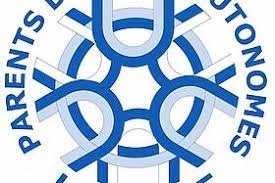 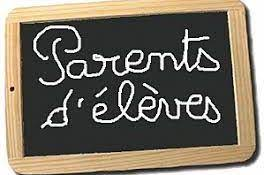 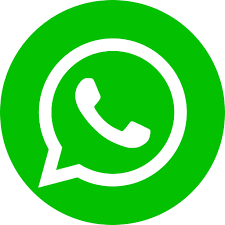 Chers parents, Suite au grand succès des groupes Whatsapp mis en place l’an dernier, nous avons décidé de renouveler l’expérience. Ces groupes ont été utiles, notamment pour les échanges de devoirs, d’informations entre parents. Nous vous rappelons que les enseignants ne sont pas forcément présents sur les groupes qui sont gérés par les représentants de parents d’élèves. Nous faisons au mieux pour répondre et obtenir les renseignements que vous souhaitez et vous communiquer les informations que nous recevons des équipes (scolaire et périscolaire). Vous trouverez les liens pour rejoindre le groupe de la classe de votre enfant sur le site Internet de l’école http://www.ec-jouvet-acheres.ac-versailles.fr. Pour des raisons de sécurité, les liens seront effacés fin septembre. Nous attirons votre attention sur le fait que nous communiquerons uniquement par ce biais (plus de diffusion par mail). Si vous ne souhaitez pas rejoindre le groupe et que vous souhaitez tout de même recevoir les informations qui y seront transmises, merci de nous écrire à l’adresse ci-dessous pour création d’une liste de diffusion : parents.eleves.louisjouvet78@gmail.com N’hésitez pas à revenir vers nous, au besoin.Cordialement,Toute l’équipe des représentants ! Le vendredi 9 septembre 2022, Chers parents, Suite au grand succès des groupes Whatsapp mis en place l’an dernier, nous avons décidé de renouveler l’expérience. Ces groupes ont été utiles, notamment pour les échanges de devoirs, d’informations entre parents. Nous vous rappelons que les enseignants ne sont pas forcément présents sur les groupes qui sont gérés par les représentants de parents d’élèves. Nous faisons au mieux pour répondre et obtenir les renseignements que vous souhaitez et vous communiquer les informations que nous recevons des équipes (scolaire et périscolaire). Vous trouverez les liens pour rejoindre le groupe de la classe de votre enfant sur le site Internet de l’école http://www.ec-jouvet-acheres.ac-versailles.fr. Pour des raisons de sécurité, les liens seront effacés fin septembre. Nous attirons votre attention sur le fait que nous communiquerons uniquement par ce biais (plus de diffusion par mail). Si vous ne souhaitez pas rejoindre le groupe et que vous souhaitez tout de même recevoir les informations qui y seront transmises, merci de nous écrire à l’adresse ci-dessous pour création d’une liste de diffusion : parents.eleves.louisjouvet78@gmail.com N’hésitez pas à revenir vers nous, au besoin.Cordialement,Toute l’équipe des représentants ! 